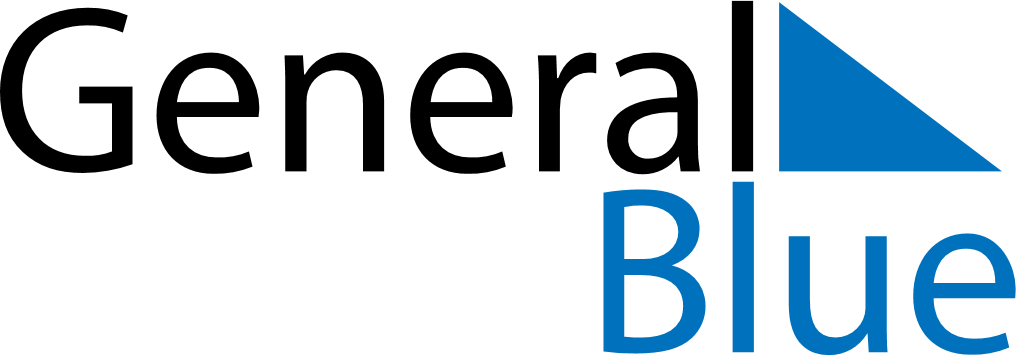 March 2020March 2020March 2020March 2020March 2020March 2020United StatesUnited StatesUnited StatesUnited StatesUnited StatesUnited StatesSundayMondayTuesdayWednesdayThursdayFridaySaturday123456789101112131415161718192021St. Patrick’s Day22232425262728293031NOTES